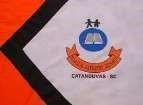 REVISÃO DE MATEMÁTICA Queridos Alunos, resolvam os exercícios a seguir com muita atenção, pois eles iram lhes ajudar nas avaliações da próxima semana. Complete: Um ano tem ___________________________Uma semana tem _______________________Um dia tem ____________________________O primeiro mês do ano é __________________O último mês do ano é ____________________O primeiro dia da semana é________________O último dia da semana é__________________Estamos do mês de_______________________Estamos no ano de_______________________Uma unidade é__________________________Uma dezena é___________________________Uma centena é__________________________Um bimestre é__________________________Um trimestre é__________________________Menor número formado por dois algarismos_______________________Maior número formado por dois algarismos________________________Número formado por 4 dezenas e 2 unidades______________________Número formado por 7 dezenas e 7 unidades______________________O número que vem depois do 99________________________________Complete com antecessor e o sucessor de cada número: _______10_______                                                F) _______99______________25_______                                                G) _______47______________80_______                                                H) _______3_______________64_______                                                I) _______16________Observe o número no Quadro Valor Lugar e complete:   O número composto é:____________________.O valor posicional do 1 é_____________, ou ______________, ou ________________.O valor posicional do 2 é ____________________ ou __________________.O valor posicional do 3 é __________________.Esse número é formado por ___________________ algarismos. A leitura desse número é __________________.Represente esse número desenhando com material dourado: Calcule e responda. Maria tem 149 reais na poupança e depositou mais 137 reais. Com quantos reais a poupança de Maria ficou agora? R:________________________________José tem 24 reais e Laura tem 21 reais. A soma dos valores que José e Laura tem juntos é? R:__________________________________   REVISAO DE PORTUGUÊSEscreva as palavras do retângulo em ordem alfabética: ________________________________________________________________________________________________________________________________________________________________________________________________________________________.Escreva as palavras separando em sílabas e, ao lado o número de sílabas.- BRINQUEDO __________________                     - EVENTO ____________________          - HUMOR ______________________                   - CONVITE ____________________- AVISAR _______________________                   - CASA _______________________- DIVERTIR ______________________                 - FALAR _______________________- JANELA _______________________                  - MARIA _______________________Procure, recorte e cole uma figura (jornal, revista, entre outros), observe com atenção e escreva um texto sobre a mesma. ____________________________________________________________________________________________________________________________________________________________________________________________________________________________________________________________________________________________________________________________________________________________________________________________________________________________________________________________________________________________________________________________________________________________________________________________________________________________________________________________________________________________________________________________________________________________________________________________________________________________________________________________________________________________________________________________________________________________.Vocês devem comparecer na escola, as 13:30, do dia 26 para a avaliação de Português e dia 27 para a de matemática! Qualquer dúvida estou à disposição via WhatsApp. Atenciosamente, Professora Roseli.CDU123CDUCDUBRINQUEDO – EVENTO – HUMOR – CONVITE – AVISAR – CASA – DIVERTIR – FALAR – JANELA – MARIA - VERA